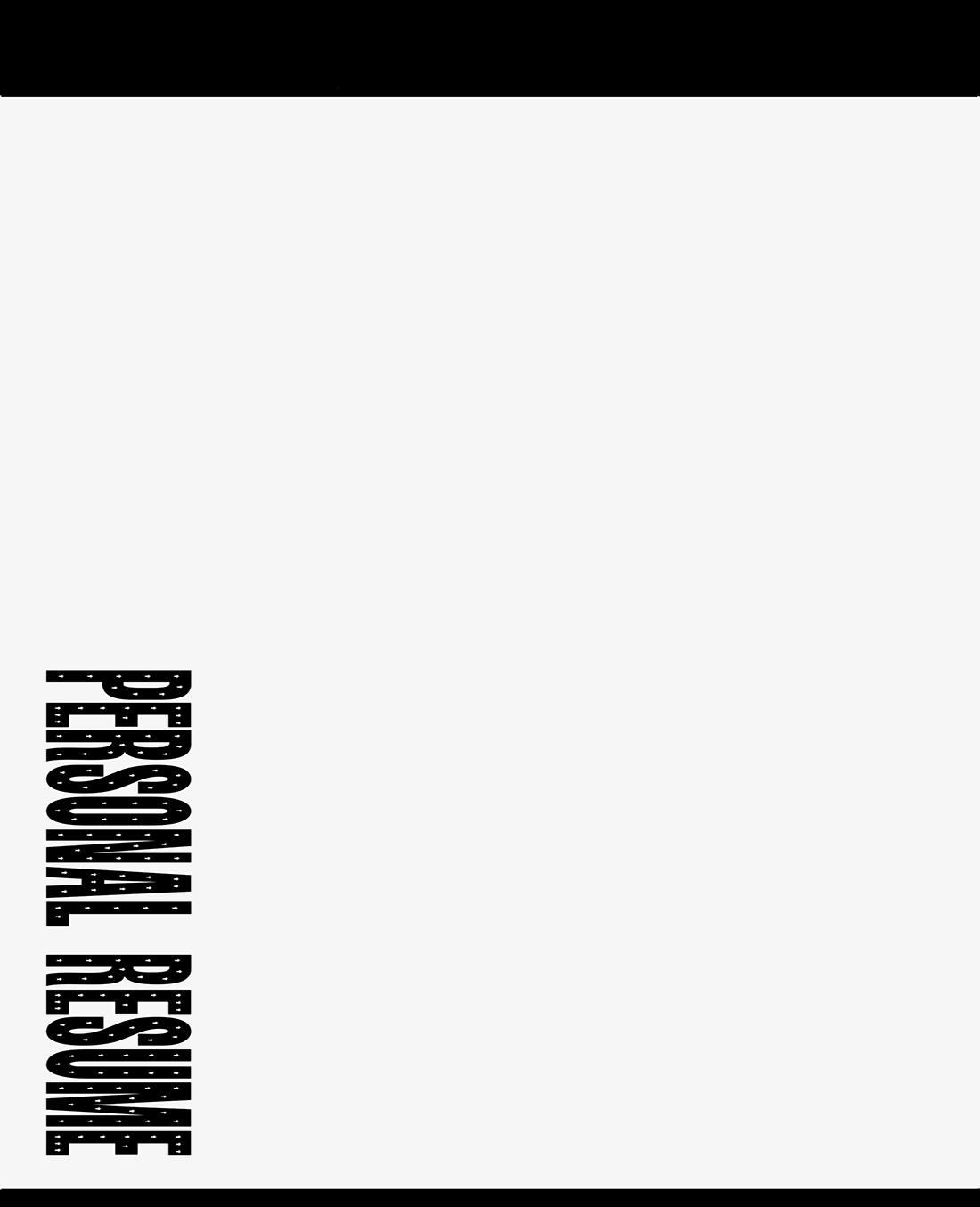 小陈24岁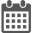 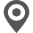 13888888888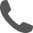 小陈@qq.com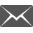 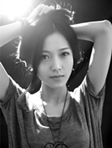 RESUMEAbout me求职目标：xxxx求职目标：xxxx求职目标：xxxx求职目标：xxxx小陈24岁13888888888小陈@qq.comRESUMEAbout me个人特长个人特长个人特长个人特长小陈24岁13888888888小陈@qq.comRESUMEAbout me1、健美操、羽毛球、篮球、体育舞蹈等；2、能熟练运用Office对各种文件、图表、数据等进行编辑处理；能进行简单的编程。3、具有较强的组织协调能力和团队带领能力。1、健美操、羽毛球、篮球、体育舞蹈等；2、能熟练运用Office对各种文件、图表、数据等进行编辑处理；能进行简单的编程。3、具有较强的组织协调能力和团队带领能力。1、健美操、羽毛球、篮球、体育舞蹈等；2、能熟练运用Office对各种文件、图表、数据等进行编辑处理；能进行简单的编程。3、具有较强的组织协调能力和团队带领能力。1、健美操、羽毛球、篮球、体育舞蹈等；2、能熟练运用Office对各种文件、图表、数据等进行编辑处理；能进行简单的编程。3、具有较强的组织协调能力和团队带领能力。小陈24岁13888888888小陈@qq.comRESUMEAbout me2012.08-2013.09xx文化活动有限公司xx文化活动有限公司市场推广专员小陈24岁13888888888小陈@qq.comRESUMEAbout me2012.3－2012.5 参加xxxxxxxxxxxx公共体育课教学（校内实习）帮助科任老师进行正常教学活动负责每节课人员记录、器材整理、课后总结、资料整合等工作2012.9—2012.11 xxxxxxxxxxxxxx中学担任实习教师独立担任教学工作，运动队代理教练2012.3－2012.5 参加xxxxxxxxxxxx公共体育课教学（校内实习）帮助科任老师进行正常教学活动负责每节课人员记录、器材整理、课后总结、资料整合等工作2012.9—2012.11 xxxxxxxxxxxxxx中学担任实习教师独立担任教学工作，运动队代理教练2012.3－2012.5 参加xxxxxxxxxxxx公共体育课教学（校内实习）帮助科任老师进行正常教学活动负责每节课人员记录、器材整理、课后总结、资料整合等工作2012.9—2012.11 xxxxxxxxxxxxxx中学担任实习教师独立担任教学工作，运动队代理教练2012.3－2012.5 参加xxxxxxxxxxxx公共体育课教学（校内实习）帮助科任老师进行正常教学活动负责每节课人员记录、器材整理、课后总结、资料整合等工作2012.9—2012.11 xxxxxxxxxxxxxx中学担任实习教师独立担任教学工作，运动队代理教练小陈24岁13888888888小陈@qq.comRESUMEAbout me教育背景教育背景教育背景教育背景小陈24岁13888888888小陈@qq.comRESUMEAbout me2008.09-2012.07              2008.09-2012.07              小陈24岁13888888888小陈@qq.comRESUMEAbout me主修课程
主修课程
主修课程
主修课程
小陈24岁13888888888小陈@qq.comRESUMEAbout me技能证书技能证书技能证书技能证书小陈24岁13888888888小陈@qq.comRESUMEAbout me小陈24岁13888888888小陈@qq.comRESUMEAbout me自我评价
本人性格活泼开朗、责任心强、待人礼貌、与人和善，能与他人建立良好的合作关系。勤奋好学，理解能力强，具有良好的意志品质和吃苦耐劳精神。另外，具有较强的协作意识，善于团结周围的人，集体观念强。在实际工作中信奉以诚为本，以信至上的处事作风。坚信做事要勤勤恳恳，这样才能赢得大家的尊重和信任。自我评价
本人性格活泼开朗、责任心强、待人礼貌、与人和善，能与他人建立良好的合作关系。勤奋好学，理解能力强，具有良好的意志品质和吃苦耐劳精神。另外，具有较强的协作意识，善于团结周围的人，集体观念强。在实际工作中信奉以诚为本，以信至上的处事作风。坚信做事要勤勤恳恳，这样才能赢得大家的尊重和信任。自我评价
本人性格活泼开朗、责任心强、待人礼貌、与人和善，能与他人建立良好的合作关系。勤奋好学，理解能力强，具有良好的意志品质和吃苦耐劳精神。另外，具有较强的协作意识，善于团结周围的人，集体观念强。在实际工作中信奉以诚为本，以信至上的处事作风。坚信做事要勤勤恳恳，这样才能赢得大家的尊重和信任。自我评价
本人性格活泼开朗、责任心强、待人礼貌、与人和善，能与他人建立良好的合作关系。勤奋好学，理解能力强，具有良好的意志品质和吃苦耐劳精神。另外，具有较强的协作意识，善于团结周围的人，集体观念强。在实际工作中信奉以诚为本，以信至上的处事作风。坚信做事要勤勤恳恳，这样才能赢得大家的尊重和信任。